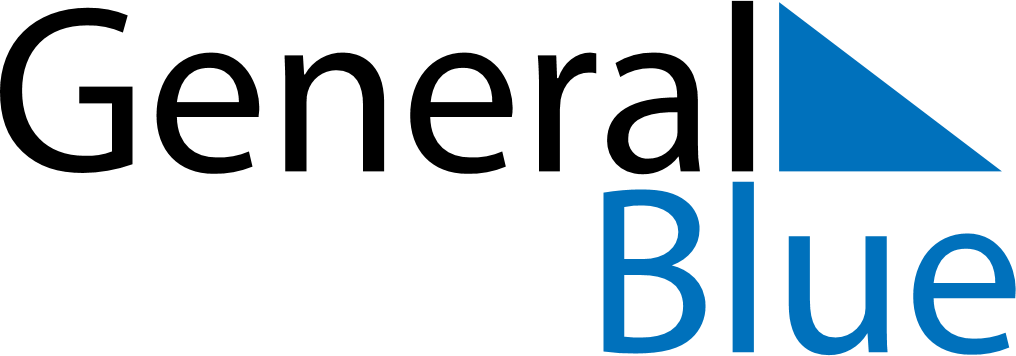 2023 - Q4Rwanda 2023 - Q4Rwanda 2023 - Q4Rwanda 2023 - Q4Rwanda 2023 - Q4Rwanda 2023 - Q4Rwanda OctoberSUNMONTUEWEDTHUFRISATOctober1234567October891011121314October15161718192021October22232425262728October293031OctoberNovemberSUNMONTUEWEDTHUFRISATNovember1234November567891011November12131415161718November19202122232425November2627282930NovemberDecemberSUNMONTUEWEDTHUFRISATDecember12December3456789December10111213141516December17181920212223December24252627282930December31Dec 25: Christmas DayDec 26: Boxing Day